Write the sentence in the correct order and match the jobs to the right sentence.work / in / an / I  /office			___________________________________	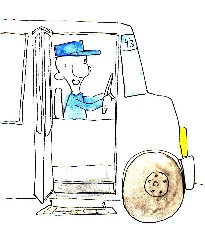 dancing / and / love / I /music		___________________________________	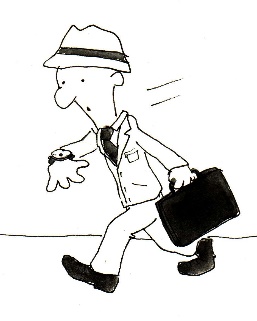 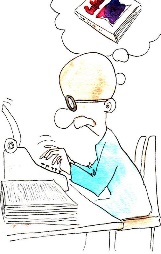 drive / I / bus / a /			___________________________________	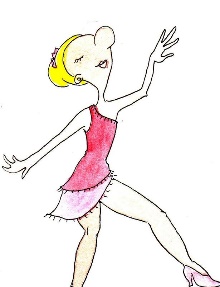 a/ student/ school / am /in / I / a	___________________________________	 write / I / books/ stories / and		___________________________________	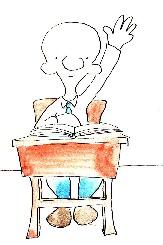 Name: ____________________________    Surname: ____________________________    Nber: ____   Grade/Class: _____Name: ____________________________    Surname: ____________________________    Nber: ____   Grade/Class: _____Name: ____________________________    Surname: ____________________________    Nber: ____   Grade/Class: _____Assessment: _____________________________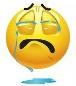 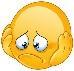 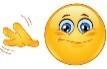 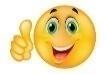 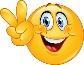 Date: ___________________________________________________    Date: ___________________________________________________    Assessment: _____________________________Teacher’s signature:___________________________Parent’s signature:___________________________